 SUBIECT PENTRU EVALUAREA NAȚIONALĂ LA LIMBA ȘI LITERATURA ROMÂNĂ                                                                2022Limba și literatura română • Toate subiectele sunt obligatorii.  Se acordă zece puncte din oficiu.• Timpul de lucru efectiv este de două ore.Subiectul I                                                                                                      70 de puncte   Citește fiecare dintre textele de mai jos și  răspunde cerințelor formulate.Textul 1 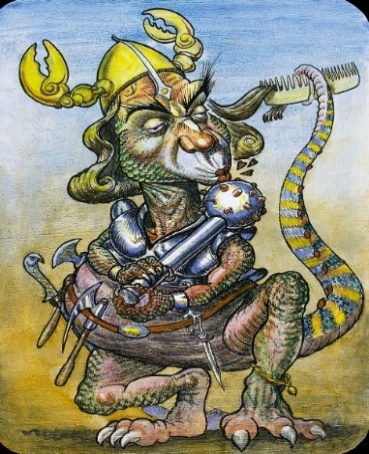 " Zmeul Zmeilor - Exemplar foarte rar, mai masiv şi mai feroce decât zmeii comuni. Odinioară răspândit din Carpaţi în Tibet, supraviețuieşte azi doar în câteva grădini zoologice particulare americane. Are un craniu masiv, din cristal deosebit de limpede și de dur, pentru care a fost vânat din cele mai vechi timpuri. Mărgica de după măseaua de minte este și ea foarte râvnită datorită puterii sale de a concentra gândirea. Purtată-ntre sprâncene, se crede că asigură succesul la orice examen. Zmeul zmeilor se naşte doar dintr-un alt zmeu al zmeilor și dintr-o cosânzeană, subspecie a prinţeselor. De aceea, în loc de solzi are pe spinare o coamă blondă, pe care și-o unge bine cu seu. Vine pe lume deja împlătoşat și cu buzduganul în mână. În cursul vieţii năpârleşte de câteva ori, lepădând, în ordine, o platoşă roz, una verde, una bleu și rămânând cu cea finală, transparentă ca şi craniul, din același cristal foarte dur. Totuşi, cum se mânjeşte cu noroi şi frunze moarte din motive de camuflaj, rareori se pot zări prin crustele sale exterioare organele interne. Trăieşte cu un veac mai mult decât zmeul comun şi este cu un cot mai înalt, de aceea i se acordă întâietate înfricoşată în orice habitat locuit de zmei. E recunoscut de la distanţă datorită coifului cu cleşti de homar pe care-l poartă pe cap. Flacăra pe care-o scoate pe nări are cam 15 metri lungime şi e verde-pal, cu turbioane mai curând estetice decât eficiente. De fapt, în luptă se bizuie mai mult pe cleşti şi buzdugane."„Zmeul zmeelor	Confundat, din cauza numelui, cu puternicul zmeu cu coamă blondă, nimic nu este totuși mai deosebit de el. Zmeul zmeelor  e o ființă inofensivă, delicată, pe care o zărești din când în când survolând pajiști și fânețe, încurcat în sforile a vreo douăzeci de zmee cu cozi lungi și colorate,  pe care le înalță simultan. Vânează păsări și animale mici , scuipând cu precizie asupra lor . Se asociază câte trei sau patru masculi pentru a răpi o prințesă. O dată răpită, e măsurată cu un metru de croitorie și i se dă drumul înapoi. Tot ce depășește 1,85 nu e păstrat.”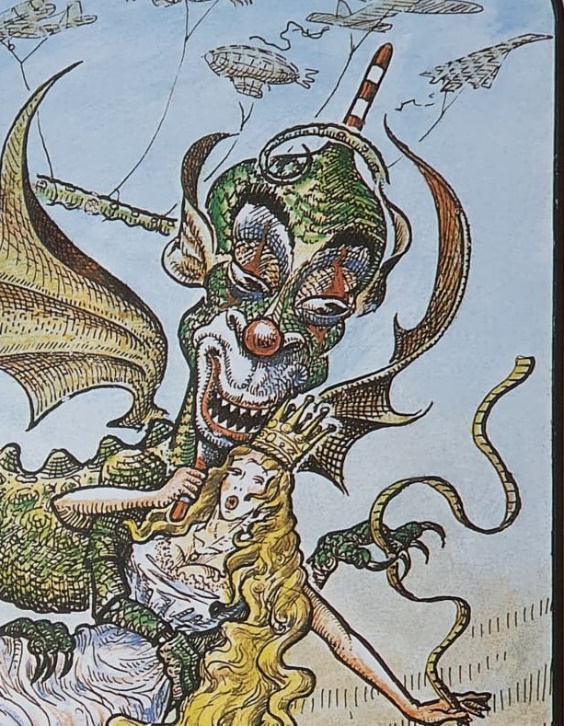  (Mircea Cărtărescu, „Enciclopedia zmeilor”)Textul 2Diferențele dintre basmele românești și jocurile pe calculator– Evenimentul zilei: Care sunt, dragă Sînziana Popescu, diferențele dintre o poveste cu miez și un joc pe calculator/telefon mobil? Ce diferențe crezi că există între un basm ilustrat într-o carte și un desen animat pe computer? Cum crezi că va arăta viitorul copiilor noștri din acest punct de vedere? – Sînziana Popescu: În vreme ce un joc pentru computer îți oferă totul pe tavă, un basm bine scris te provoacă să visezi, îți deschide poarta către o lume care nu se termină neapărat odată cu fraza de încheiere a poveștii, ci poate continua și se poate transforma într-o poveste fără sfârșit. Chiar și după ce ai închis cartea, mintea ta poate broda mai departe, poate schimba finalul, poate reveni în acel univers, pe care-l va suci și răsuci, descoperind sensuri nebănuite, la care poate nici măcar autorul nu s-a gândit. Povestea îmbogățește, înnobilează, în vreme ce jocul nu îți oferă mare lucru, în schimb îți mănâncă timp prețios, deci aș putea spune, forțând puțin nota, că un joc pentru computer te consumă. Cu filmele de animație sau cu filmele pentru copii povestea e asemănătoare. Filmul îți oferă povestea gata mestecată, pasată, ușor de digerat și de cele mai multe ori trunchiată, prescurtată. Din pricina asta cred că e mereu indicat să citești cartea înainte de a viziona filmul făcut după ea, fiindcă filmul va putea fi, în cel mai fericit caz, doar la fel de bun ca romanul după care a fost ecranizat, dar niciodată mai bun.Totul cu măsură– Viitorul?– Cum va arăta viitorul copiilor noștri depinde numai de noi. Nu spun să le interzicem jocurile pentru computer și să-i forțăm să citească non-stop, asta chiar ar fi o mare greșeală, pentru că și le-ar dori și mai mult, dar, atâta timp cât vom păstra o măsură în toate, cât îi vom lăsa să se joace, dar îi vom îndemna și să citească, cred că lucrurile se vor aranja de la sine.( https://evz.ro/interviu-regina-fantasy.html)Scrie răspunsul pentru cerințele de mai jos cu privire la textele date.1. Notează două trăsături fizice ale Zmeului Zmeilor.                              2 puncte2.Transcrie sensul potrivit celui din text al cuvântului  „zmeelor  ”, din articolul de  dicționar de mai jos:                                                                                  2 puncteZMEU, (I) zmei, s. m., (II) zmeie, s. n. I. S. m. 1. (În mitologia populară românească) Personaj reprezentând întruchiparea fabuloasă a forțelor răului. ♦ Fig. Erou, viteaz. ◊ Expr. A se lupta ca un zmeu = a se lupta vitejește. ♦ Fig. Cal focos și aprig. 2. Balaur. 3. (În credințele populare) Boală pricinuită de dragoste. II. S. n. Jucărie făcută dintr-un dreptunghi de hârtie, pânză etc. fixat pe un schelet ușor de lemn, care se ridică în aer la bătaia vântului și care este mânuită de pe pământ cu ajutorul unei sfori lungi. – Din sl. zmij.( https://dexonline.ro/sursa/dex09)3. Ce lungime are flacăra pe care o scoate pe nări  Zmeul Zmeilor? :  a) 1,85 mb) 15 mc) 20 md) un cotScrie litera corespunzătoare răspunsului corect:                                                                                                                                                                      2 puncte
4. În fragmentul extras din interviul cu Sînziana Popescu se evidențiază:a) lipsa de interes a copiilor pentru cititb) pasiunea copiilor pentru jocurile pe calculatorc) pasiunea copiilor pentru filmele de animațied) importanța lecturii operelor înainte de vizionarea ecranizării acestoraScrie litera corespunzătoare răspunsului corect: 	              2 puncte 5. Notează „X” în dreptul fiecărui enunț pentru a stabili corectitudinea sau incorectitudinea acestuia, bazându-te pe informațiile din cele două texte.                                                                                                                                6 puncte6. Menționează, în câte un enunț, tiparul textual din fiecare dintre fragmentele de mai jos: ”  – Evenimentul zilei: Care sunt, dragă Sînziana Popescu, diferențele dintre o poveste cu miez și un joc pe calculator/telefon mobil? Ce diferențe crezi că există între un basm ilustrat într-o carte și un desen animat pe computer? Cum crezi că va arăta viitorul copiilor noștri din acest punct de vedere? – Sînziana Popescu: În vreme ce un joc pentru computer îți oferă totul pe tavă, un basm bine scris te provoacă să visezi, îți deschide poarta către o lume care nu se termină neapărat odată cu fraza de încheiere a poveștii, ci poate continua și se poate transforma într-o poveste fără sfârșit. ”b) „  E recunoscut de la distanţă datorită coifului cu cleşti de homar pe care-l poartă pe cap. Flacăra pe care-o scoate pe nări are cam 15 metri lungime şi e verde-pal, cu turbioane mai curând estetice decât eficiente. De fapt, în luptă se bizuie mai mult pe cleşti şi buzdugane.   .”                                                                                                                            6 puncte
7. Prezintă, în cel puţin 30 de cuvinte, o legătură care se poate stabili, la nivelul conținutului, între fragmentele  din opera  „Enciclopedia zmeilor” de Mircea Cărtărescu și fragmentul extras din interviul cu Sînziana Popescu.                                                                                                                             6 puncte8. Crezi că jocurile pe calculator nu îți oferă mare lucru, în schimb îți mănâncă timp prețios ? Justifică-ți răspunsul, în 50 – 80 de cuvinte, valorificând textul 2.                                                                                                                              6 puncte9. Asociază fragmentul din „Enciclopedia zmeilor” de Mircea Cărtărescu  cu un alt text literar studiat sau citit ca lectură suplimentară, în 50 – 80 de cuvinte, prezentând o asemănare și o deosebire dintre ele.                                	                      6 puncte Scrie răspunsul pentru fiecare dintre cerințele de mai jos.Încercuiește hiatul din cuvintele „zmee” și „ființă”.                                             Zmee                                           ființă                                                                                                                                                            2 puncte           2. Sunt formate prin derivare  toate cuvintele din seria: a) întâietate, recunoscut, mărgica, împlătoșatb) numelui, coamă, râvnită, douăzecic) vânează, gândirea, supraviețuiește, recunoscutd) măsurată, inofensivă, vieții, zmeul                                                                Scrie litera corespunzătoare răspunsului corect: puncte         3.Rescrie enunțul „Nu spun să le interzicem jocurile pentru computer și să-i forțăm să citească non-stop ”, înlocuind cuvântul „interzicem” cu un antonim și cuvântul „non-stop” cu un sinonim.                                                                                                                   4 puncte          4. Transcrie din fragmentul de mai jos trei substantive aflate în cazuri diferite, pe care le vei preciza.                                                                                                                        6 puncte           ” Mărgica de după măseaua de minte este și ea foarte râvnită datorită puterii sale de a concentra gândirea.”              5. Transformă  enunțul „Cum va arăta viitorul copiilor noștri depinde numai de noi. „ , înlocuind primul atribut  cu realizarea sa propozițională (subordonată  atributivă)                                                                                                    	                   6 puncte          6. Alcătuiește un enunț asertiv în care substantivul „grădini” să aibă funcția sintactică de atribut și un enunț interogativ în care pronumele nehotărât „câteva ” să aibă funcția sintactică de complement direct.                                                                                                                                                                                                                              6 puncte7. Completează spațiile libere din textul de mai jos, reprezentând comentariul unui copil pasionat de filmele de animație cu  forma corectă a cuvintelor scrise între paranteze.  „Cu filmele de animație sau cu filmele pentru copii povestea   ___________________(a fi, modul indicativ, timpul mai mult ca perfect, persoana a III-a) asemănătoare. Filmul îți  ___________________( (a oferi, mod indicativ, timp imperfect, persoana a III-a, singular) povestea gata mestecată, pasată, ușor de digerat și de cele mai multe ori trunchiată, prescurtată . Din pricina asta cred că e mereu indicat  ___________________( (a citi , mod infinitiv) cartea înainte ___________________( a viziona, modul conjunctiv, timp prezent, persoana I, singular)  filmul făcut după ea, fiindcă filmul va putea fi, în cel mai fericit caz, doar la fel de bun ca romanul după care ___________________( a  ecraniza, mod indicativ, timp viitor, persoana a III-a, singular, diateza reflexivă) , dar niciodată ____________________(bun, genul masculin,  nr.singular, superlativ  relativ de superioritate).”                                                                                                                     6 puncte Subiectul al II-lea                                                                                     (20 de puncte)Redactează un text , de cel puțin 150 de cuvinte,  în care să caracterizezi primul personaj din Textul 1 , fragmentul  din „Enciclopedia zmeilor” de Mircea Cărtărescu  .În elaborarea compunerii:-vei prezenta un aspect referitor la rolul/statutul /identitatea personajului ales- vei menționa un mijloc de caracterizare relevant  pentru portretul fizic/moral-vei evidenția o trăsătură a personajului, exemplificând-o prin raportare la o secvență semnificativă-vei corela o valoare a ta cu una dintre valorile personajuluiPunctajul pentru compunere se acordă astfel:• conținutul compunerii – 12 puncte• redactarea compunerii – 8 puncte (marcarea corectă a paragrafelor – 1 punct; coerența textului –1 punct; proprietatea termenilor folosiți – 1 punct; corectitudine gramaticală – 1 punct; claritatea exprimării ideilor – 1 punct; respectarea normelor de ortografie – 1 punct; respectarea normelor de punctuație –1 punct; lizibilitate – 1 punct).Notă! Punctajul pentru redactare se acordă doar în cazul în care compunerea are minimum 150 de cuvinte și dezvoltă subiectul propus.BAREM DE EVALUARE ȘI DE NOTARE  Limba și literatura română• Se punctează orice modalitate de rezolvare corectă a cerințelor.• Nu se acordă punctaje intermediare, altele decât cele precizate explicit în barem.• Se acordă zece puncte din oficiu. Punctajul total este de 100 de puncte. Nota finală se calculează prin împărțirea la zece a punctajului total acordat pentru lucrare.Subiectul I                                                                                                   70 de puncteA.1. câte 1 punct pentru notarea oricăror  două trăsături fizice ale Zmeului Zmeilor de exemplu:  „craniu masiv”, „  coamă blondă”, „coif cu clești de homar”)                                                                                                     2 x 1 punct = 2 puncte2. II s.n.  jucărie făcută dintr-un dreptunghi  de hârtie, pânză etc fixat pe un schelet ușor de lemn, care se ridică în aer la bătaia vântului și care este mânuită de pe pământ cu ajutorul unei sfori lungi.                                                                                         2 puncte3. scrierea literei corespunzătoare răspunsului corect: b                           2 puncte4. scrierea literei corespunzătoare răspunsului corect: d                           2 puncte5. câte 1 punct pentru stabilirea corectitudinii/incorectitudinii fiecăruia dintre enunțuri                                                                                                    6 x 1 punct = 6 puncte6. – câte 2 puncte pentru menționarea fiecărui tipar textual din fiecare dintre fragmentele date: a) dialogat b) descriptiv                                                                                                        2 x 2 puncte = 4 puncte– câte 1 punct pentru formularea fiecărui răspuns în câte un enunț                                                                                                                     2 x 1 punct = 2 puncte7. – precizarea unei legături, la nivelul conținutului, care se poate stabili între cele două texte date (de exemplu: basmul/basmul ilustrat într-o carte)           2 puncte                                                         – prezentarea legăturii precizate: prezentare adecvată și nuanțată – 3 puncte; schematică – 2 puncte; încercare de prezentare – 1 punct                                                                                                                                                                                                             3 puncte– respectarea numărului minim de cuvinte                                                    1 punct                        8. – menționarea răspunsului la întrebarea dată                                           1 punct                            – motivarea răspunsului menționat, valorificând textul dat: nuanțat și adecvat, cu valorificarea textului dat – 4 puncte; schematic, cu valorificarea textului dat – 2 puncte; tendință de generalizare, încercare de motivare, lipsa de valorificare a textului – 1 punct                                                                                            4 puncte    – respectarea normelor de ortografie și de punctuație (0-1 greșeli – 1 punct; 2 sau mai multe greșeli –0 puncte)                                                                                                                                                                                                                                                1 punct9. – precizarea unui alt text literar studiat sau citit ca lectură suplimentară asociat fragmentului din   „Enciclopedia zmeilor” de Mircea Cărtărescu                   1 punct   – câte 2 puncte pentru prezentarea asemănării și a deosebirii: adecvat – 2 puncte; simpla precizare a asemănării/a deosebirii – 1 punct                                                                                                    2 x 2 puncte = 4 puncte– respectarea normelor de ortografie și de punctuație (0-1 greșeli – 1 punct; 2 sau mai multe greșeli –0 puncte)                                                                         1 punctB.1. câte 1 punct pentru încercuirea silabei accentuate din cuvintele date (zme-e; fi-ință)                                                                                                 2 x 1 punct = 2 puncte2. scrierea literei corespunzătoare răspunsului corect: a                         2 puncte3. câte 2 puncte pentru înlocuirea corectă a fiecărui cuvânt indicat (de exemplu: Nu spun  le  permitem   jocurile pentru computer și să-i forțăm să citească neîncetat/continuu. ”                                                                                                   2 x 2 puncte = 4 puncte                                            4. – câte 1 punct pentru transcrierea oricăror trei substantive (de exemplu: 3 x 1 puncte = 3 puncte    Mărgica,  de după măseaua,  de minte,   datorită puterii ,  gândirea.”– câte 1 punct pentru precizarea fiecărui caz (de exemplu: Mărgica – nominativ,   de după măseaua – acuzativ,  de minte – acuzativ, datorită puterii – dativ, gândirea - acuzativ)                                                                  3 x 1 puncte = 3 puncte5. transformarea enunțului, astfel încât să existe o subordonată atributivă (Cum va arăta viitorul celor care sunt copiii noștri depinde numai de noi.)                                                                                                                     6 puncte6. – câte 2 puncte pentru alcătuirea unui enunț asertiv, în care substantivul „grădină” să aibă funcția sintactică de atribut (de exemplu: Copacii din grădină  au înflorit.) și a unui enunț interogativ în care pronumele nehotărât „câteva ” să aibă funcția sintactică de complement direct (de exemplu: Ai verificat doar câteva?)                                                                            2 x 2 puncte = 4 puncte– câte 1 punct pentru corectitudinea enunțului (logică și gramaticală)            2 x 1 punct = 2 puncte7. câte 1punct pentru completarea spațiilor libere din textul dat cu forma corectă a cuvintelor scrise între paranteze (fusese, oferea,  a citi, să vizionezi, se va ecraniza, cel mai bun)                                                    	                                                                                   6 x 1 puncte = 6 puncteSubiectul al II-lea                                                                           20 de puncte    Punctajul pentru compunere se acordă astfel:• conținutul compunerii – 12 puncte- prezentarea unui  aspect referitor la rolul/statutul /identitatea personajului ales în totalitate – 3 puncte; parțial – 2 puncte   , încercare de prezentare- 1 punct- menționarea unui mijloc de caracterizare relevant  pentru portretul fizic/moral- – 3 puncte; parțial – 2 puncte   , încercare de prezentare- 1 punct-evidențierea unei  trăsătură a personajului, exemplificând-o prin raportare la o secvență semnificativă- – 3 puncte; parțial – 2 puncte   , încercare de prezentare- 1 punct- corelarea  unei valori personale cu una dintre valorile personajului- – 3 puncte; parțial – 2 puncte   , încercare de prezentare- 1 punct• redactarea compunerii – 8 puncte (marcarea corectă a paragrafelor – 1 punct; coerența textului –1 punct; proprietatea termenilor folosiți – 1 punct; corectitudine gramaticală – 1 punct; claritatea exprimării ideilor – 1 punct; respectarea normelor de ortografie – 1 punct; respectarea normelor de punctuație –1 punct; lizibilitate – 1 punct).Notă! Punctajul pentru redactare se acordă doar în cazul în care compunerea are minimum 150 de cuvinte și dezvoltă subiectul propus.Enunțul Corect Incorect Zmeul zmeelor  e o ființă inofensivă, delicată, pe care o zărești din când în când survolând pajiști și fânețe.  E mereu indicat să citești cartea înainte de a viziona filmul făcut după ea. Zmeul zmeilor se naşte dintr-un alt zmeu și dintr-o cosânzeană, subspecie a prinţeselor.Povestea te consumă.Prințesă răpită e măsurată cu un metru de croitorie și  e păstrată dacă depășește 1,85m.„Zmeul zmeelor este  puternicul zmeu cu coamă blondă.Enunțul Corect Incorect Zmeul zmeelor  e o ființă inofensivă, delicată, pe care o zărești din când în când survolând pajiști și fânețe. x E mereu indicat să citești cartea înainte de a viziona filmul făcut după ea.x Zmeul zmeilor se naşte dintr-un alt zmeu și dintr-o cosânzeană, subspecie a prinţeselor.xPovestea te consumă.xPrințesă răpită e măsurată cu un metru de croitorie și  e păstrată dacă depășește 1,85m.x„Zmeul zmeelor este  puternicul zmeu cu coamă blondă.x